Juleklip og krea hygge i VærestedetKom og vær med til juleklip og krea hygge. Vi skal klippe julehjerter, lave juledekorationer og pynte Værestedet op til jul. Pårørende/kærester er også velkomne.Der vil blive serveret æbleskiver og gløgg til arrangementet.Dato d. 23.november. Vi starter efter vi har spist aftensmad kl. 18.30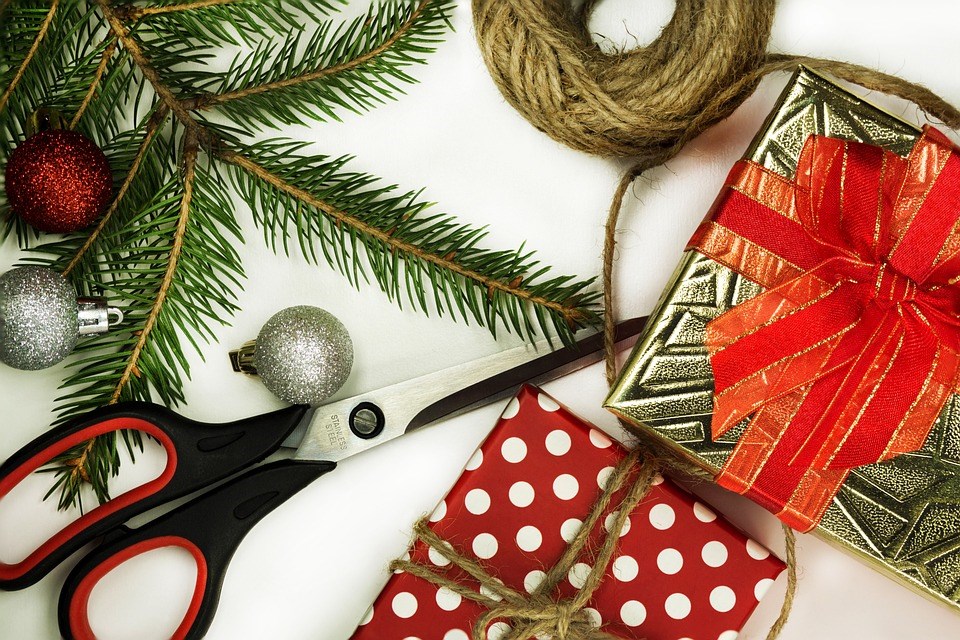 